Об утверждении порядка составления проекта бюджета Североуральского городского округа на очередной финансовый год и плановый период В соответствии со статьями 169 и 184 Бюджетного кодекса Российской Федерации, Федеральным законом от 06 октября 2003 года № 131-ФЗ «Об общих принципах организации местного самоуправления в Российской Федерации», Уставом Североуральского городского округа, Положением о бюджетном процессе в Североуральском городском округе, утвержденным решением Думы Североуральского городского округа от 18.12.2013 № 128, в целях организации составления проекта бюджета Североуральского городского округа на очередной финансовый год и плановый период, Администрация Североуральского городского округаПОСТАНОВЛЯЕТ:1. Утвердить Порядок составления проекта бюджета Североуральского городского округа на очередной финансовый год и плановый период (прилагается).2. Контроль за исполнением настоящего постановления возложить на исполняющего обязанности Первого заместителя Главы Администрации Североуральского городского округа В.В. Паслера.3. Настоящее постановление опубликовать в газете «Наше слово» и разместить на официальном сайте Администрации Североуральского городского округа.Глава Североуральского городского округа                                              В.П. МатюшенкоУТВЕРЖДЕН:постановлением АдминистрацииСевероуральского городского округаот 14.07.2020 № 590«Об утверждении порядка составления проекта бюджета Североуральского городского округа на очередной финансовый год и плановый период» ПОРЯДОКСОСТАВЛЕНИЯ ПРОЕКТА БЮДЖЕТА СЕВЕРОУРАЛЬСКОГО ГОРОДСКОГО ОКРУГА НА ОЧЕРЕДНОЙ ФИНАНСОВЫЙ ГОД И ПЛАНОВЫЙ ПЕРИОДГлава 1. ОБЩИЕ ПОЛОЖЕНИЯ1. Настоящий Порядок регламентирует основные этапы составления проекта бюджета Североуральского городского округа на очередной финансовый год и плановый период, за исключением случаев, предусмотренных федеральными законами и принятыми в соответствии с ними законами Свердловской области нормативными актами Североуральского городского округа.2. Администрация Североуральского городского округа при составлении проекта бюджета Североуральского городского округа на очередной финансовый год и плановый период:1) утверждает план мероприятий по составлению проекта бюджета Североуральского городского округа на очередной финансовый год и плановый период правовым актом Администрации Североуральского городского округа, регламентирующим порядок и сроки составления проекта бюджета Североуральского городского округа на очередной финансовый год и плановый период (далее - План мероприятий);2) одобряет прогноз социально-экономического развития Североуральского городского округа на среднесрочный период;3) утверждает муниципальные программы Североуральского городского округа и вносит в них изменения;4) утверждает бюджетный прогноз Североуральского городского округа (изменения бюджетного прогноза Североуральского городского округа) на долгосрочный период;5) рассматривает проект решения о бюджете Североуральского городского округа на очередной финансовый год и плановый период;6) осуществляет внесение проекта решения о бюджете Североуральского городского округа на очередной финансовый год и плановый период в Думу Североуральского городского округа;7) представляет одновременно с проектом решения о бюджете, вносимым в Думу Североуральского городского округа и Контрольно-Счетную палату Североуральского городского округа документы и материалы, предусмотренные статьей 23 Положения о бюджетном процессе в Североуральском городском округе, утвержденного решением Думы Североуральского городского округа от 18.12.2013 № 128.3. Финансовое управление Администрации Североуральского городского округа при составлении проекта бюджета Североуральского городского округа на очередной финансовый год и плановый период:1) осуществляет организацию разработки проекта основных направлений бюджетной политики и основных направлений налоговой политики Североуральского городского округа на очередной финансовый год и плановый период;2) осуществляет разработку бюджетного прогноза Североуральского городского округа (изменения бюджетного прогноза Североуральского городского округа) на долгосрочный период;3) ведет реестр расходных обязательств Североуральского городского округа;4) формирует и ведет реестр источников доходов бюджета Североуральского городского округа;5) утверждает порядок и методику планирования бюджетных ассигнований, предусматриваемых в проекте бюджета Североуральского городского округа для исполнения расходных обязательств Североуральского городского округа (далее - методика планирования бюджетных ассигнований, предусматриваемых в проекте бюджета Североуральского городского округа);6) устанавливает перечень и коды целевых статей расходов бюджетов;7) формирует и представляет в Администрацию Североуральского городского округа План мероприятий;8) подготавливает заключения на проекты нормативных правовых актов и предложения главных распорядителей средств бюджета Североуральского городского округа, содержащие финансовые вопросы;9) совместно с отделом экономики и потребительского рынка Администрации Североуральского городского округа  рассматривает представленные ответственными исполнителями главных распорядителей средств бюджета Североуральского городского округа  проекты муниципальных программ Североуральского городского округа, предлагаемых к финансированию в очередном финансовом году и плановом периоде, предложения, содержащиеся в проектах нормативных правовых актов Администрации Североуральского городского округа  о внесении изменений в муниципальные программы Североуральского городского округа, предлагаемые к финансированию в очередном финансовом году и плановом периоде;10) согласовывает доходную и расходную базы прогноза местного бюджета с Министерством Финансов Свердловской области11) разрабатывает и направляет главным распорядителям средств бюджета Североуральского городского округа плановые объемы бюджетных ассигнований бюджета Североуральского городского округа по главным распорядителям средств бюджета Североуральского городского округа;12) осуществляет методологическое руководство и устанавливает порядок представления главными распорядителями средств бюджета Североуральского городского округа реестров расходных обязательств и обоснований бюджетных ассигнований бюджета Североуральского городского округа по соответствующим главным распорядителям средств бюджета Североуральского городского округа;13) подготавливает прогноз по налоговым и неналоговым доходам, безвозмездным поступлениям и источникам финансирования дефицита бюджета Североуральского городского округа на очередной финансовый год и плановый период;14) разрабатывает проект программы муниципальных внутренних заимствований Североуральского городского округа, проект программы муниципальных гарантий Североуральского городского округа;15) осуществляет оценку ожидаемого исполнения бюджета Североуральского городского округа на текущий финансовый год;16) формирует и представляет Главе Североуральского городского округа  проект решения о бюджете на очередной финансовый год и плановый период, а также документы и материалы, представляемые в Думу Североуральского городского округа  и Контрольно-Счетную палату Североуральского городского округа  одновременно с проектом решения о бюджете на очередной финансовый год и плановый период в соответствии со статьей 23 Положения о бюджетном процессе в Североуральском городском округе, утвержденного решением Думы Североуральского городского округа от 18 декабря 2013 года № 128, разработка которых возложена на Финансовое управление Администрации Североуральского городского округа.4. Отдел экономики и потребительского рынка Администрации Североуральского городского округа при составлении проекта бюджета Североуральского городского округа на очередной финансовый год и плановый период:1) подготавливает предложения в проект основных направлений бюджетной и налоговой политики Североуральского городского округа на очередной финансовый год и плановый период;2) разрабатывает прогноз основных показателей социально-экономического развития Североуральского городского округа на очередной финансовый год и плановый период, прогноз социально-экономического развития Североуральского городского округа на среднесрочный период;3) проводит оценку эффективности реализации муниципальных программ Североуральского городского округа и по результатам оценки вносит Главе Североуральского городского округа предложения о финансировании муниципальных программ Североуральского городского округа в очередном финансовом году;4) формирует и представляет для утверждения Главе Североуральского городского округа проект перечня муниципальных программ Североуральского городского округа, предлагаемых к финансированию начиная с очередного финансового года, или вносит изменения в утвержденный перечень;5) рассматривает представленные ответственными исполнителями главных распорядителей средств  бюджета Североуральского городского округа проекты муниципальных программ Североуральского городского округа, предлагаемые к финансированию, начиная с очередного финансового года или планового периода, предложения о внесении изменений в утвержденные муниципальные программы Североуральского городского округа, проекты актов Администрации Североуральского городского округа о подготовке и реализации бюджетных инвестиций из бюджета Североуральского городского округа в объекты капитального строительства муниципальной собственности Североуральского городского округа;6) направляет в Финансовое управление Администрации Североуральского городского округа реестр муниципальных программ Североуральского городского округа с указанием объемов бюджетных ассигнований бюджета Североуральского городского округа на их реализацию на очередной финансовый год и плановый период;5. Отдел по управлению муниципального имущества Администрации  Североуральского городского округа разрабатывает проект прогнозного плана приватизации муниципального имущества Североуральского городского округа  на очередной финансовый год и плановый период.6. Главные распорядители средств бюджета Североуральского городского округа:1) ведут реестры расходных обязательств, подлежащих исполнению за счет бюджетных ассигнований, предусмотренных соответствующим главным распорядителям средств бюджета Североуральского городского округа, и представляют их в Финансовое управление Администрации Североуральского городского округа;2) представляют в Финансовое управление Администрации Североуральского городского округа предложения по распределению бюджетных ассигнований на очередной финансовый год и плановый период по соответствующим главным распорядителям средств бюджета Североуральского городского округа, разделам, подразделам, целевым статьям и видам расходов классификации расходов бюджета Североуральского городского округа;3) представляют в Финансовое управление Администрации Североуральского городского округа распределение субвенций и субсидий, предоставляемых из областного бюджета на очередной финансовый год и плановый период;4) представляют в Финансовое управление Администрации Североуральского городского округа обоснования бюджетных ассигнований;5) подготавливают предложения по изменению расходных обязательств Североуральского городского округа на очередной финансовый год и плановый период и предложения по изменению бюджетных ассигнований на реализацию утвержденных муниципальных программ Североуральского городского округа;6) представляют в отдел экономики и потребительского рынка  Администрации Североуральского городского округа и Финансовое управление Администрации Североуральского городского округа проекты нормативных правовых актов Администрации Североуральского городского округа о внесении изменений в муниципальные программы Североуральского городского округа, предлагаемые к финансированию в очередном финансовом году и плановом периоде, а также муниципальные программы Североуральского городского округа, утвержденные и предлагаемые к финансированию начиная с очередного финансового года, включая информацию об оценке объемов налоговых расходов;7) представляют в Финансовое управление Администрации Североуральского городского округа паспорта (проекты паспортов, проекты изменений в паспорта) муниципальных программ Североуральского городского округа, предлагаемых к финансированию в очередном финансовом году и плановом периоде;8) проводят согласование с исполнительными органами государственной власти Свердловской области количественных изменений производственно-сетевых показателей муниципальных учреждений образования, культуры, физической культуры и спорта, молодежной политики исходных данных, используемых для расчета объемов межбюджетных трансфертов из областного бюджета местным бюджетам на очередной финансовый год и плановый период;9) представляют в Финансовое управление Администрации Североуральского городского округа сведения, необходимые для подготовки пояснительной записки к проекту решения о бюджете на очередной финансовый год и плановый период;10) подготавливают в соответствии с Планом мероприятий другие сведения, необходимые для составления проекта бюджета Североуральского городского округа.7. Главные администраторы доходов бюджета Североуральского городского округа и главные администраторы источников финансирования дефицита бюджета Североуральского городского округа  разрабатывают и представляют в Финансовое управление Администрации Североуральского городского округа  прогноз поступлений администрируемых ими платежей в консолидированный бюджет Свердловской области и в бюджет Североуральского городского округа по кодам доходов бюджетной классификации, а также по источникам финансирования дефицита бюджета Североуральского городского округа.Глава 2. СРОКИ СОСТАВЛЕНИЯ ПРОЕКТА БЮДЖЕТА СЕВЕРОУРАЛЬСКОГО ГОРОДСКОГО ОКРУГАНА ОЧЕРЕДНОЙ ФИНАНСОВЫЙ ГОД И ПЛАНОВЫЙ ПЕРИОД8. Администрация Североуральского городского округа не позднее 25 июля текущего финансового года утверждает План мероприятий, определяющий сроки составления проекта бюджета Североуральского городского округа на очередной финансовый год и плановый период и сроки представления необходимой информации.9. Главные распорядители средств бюджета Североуральского городского округа в сроки, установленные Планом мероприятий представляют в Финансовое управление Администрации Североуральского городского округа сведения, необходимые для составления проекта бюджета.10. Финансовое управление Администрации Североуральского городского округа в сроки, установленные Планом мероприятий: разрабатывает проект методики планирования бюджетных ассигнований, предусматриваемых в проекте бюджета Североуральского городского округа; направляет плановые объемы бюджетных ассигнований на очередной финансовый год и плановый период главным распорядителям средств бюджета Североуральского городского округа.11. Администрация Североуральского городского округа в сроки, установленные Планом мероприятий рассматривает проект решения о бюджете на очередной финансовый год и плановый период, а также документы, подлежащие представлению в Думу Североуральского городского округа и Контрольно-Счетную палату Североуральского городского округа, предусмотренные статьей 23 Положения о бюджетном процессе в Североуральском городском округе, утвержденного решением Думы Североуральского городского округа от 18 декабря 2013 года № 128.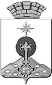 АДМИНИСТРАЦИЯ СЕВЕРОУРАЛЬСКОГО ГОРОДСКОГО ОКРУГА ПОСТАНОВЛЕНИЕАДМИНИСТРАЦИЯ СЕВЕРОУРАЛЬСКОГО ГОРОДСКОГО ОКРУГА ПОСТАНОВЛЕНИЕ14.07.2020                                                                                                         № 590                                                                                                        № 590г. Североуральскг. Североуральск